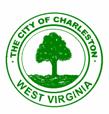 Charleston Historic Landmarks CommissionAgenda3:30 p.m., December 20, 2018City Service Center Conference Room915 Quarrier StreetItems for ReviewCOA-18-0176Application of Zucca-Rose Properties LLC requesting a Certificate of Appropriateness in order to replace the roof and some of the windows on the property located at 1612 Virginia Street, East.Minor Work PermitsDiscussion ItemsApproval of minutes of November 15, 2018.Next meeting is January 17, 2019. 